American Society of Regional Anesthesia and Pain Medicine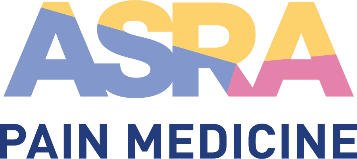 CME PolicyCadaver WorkshopsIn support of its mission of “advancing the science and practice of regional anesthesiology and pain medicine to improve patient outcomes through research, education, and advocacy” ASRA Pain Medicine will organize hands-on cadaver workshops/courses whose sole purpose is to educate and train physicians. Cadaver workshops/courses provide a real life like experience where medical professionals can advance their understanding of human anatomy and physiology in addition to enhancing their practical skills, by exploring and working on human specimens. Any ASRA Pain Medicine activity that includes cadavers will be held in strict compliance with the policy herewith.  Approved Cadaver Workshops/CoursesAll ASRA Pain Medicine cadaver workshops and courses must go through a formal and rigorous scientific/educational planning process and evaluation before approval.  Approved workshop content aims to improve the quality of professional skills for physicians.Instructors All faculty teaching during an ASRA Pain Medicine cadaver course will be licensed physicians experienced in teaching and maintaining the highest levels of professionalism.Attendees/ParticipantsASRA Pain Medicine workshops are designed for physician learners only. Non-physician attendees are not allowed to participate in the cadaver workshop/course.  All participants will sign a code of conduct to ensure respectful treatment of the cadavers. Non-physicians allowed in the room will be limited to: ASRA Pain Medicine or venue staff for limited logistical purposes, licensed professionals to manage the cadavers, and industry technicians to support any medical devices in use. Any other non-physicians requiring access to cadaver courses must be approved by ASRA Pain Medicine management. Anyone entering the room must follow the strict onsite procedures detailed under point F below. Cadaver Procurement and ManagementHuman specimens used for ASRA Pain Medicine workshops/courses are properly and legally procured and managed by fully accredited and licensed organizations following all standards set by the American Association of Tissue Banks (AATB) and any applicable state/local regulations. The cadavers are managed entirely by these professional organizations. A letter of agreement outlining applicable standards will be signed between ASRA Pain Medicine and the organization.   Locations/VenuesASRA Pain Medicine cadaver workshops and courses are held in one of two venues: Professional Cadaver Lab Hotel and/or Resort BallroomOnsite ProceduresProcedures may vary based on the location/venue of the workshop/course. However, regardless of the location, the highest compliance with all AATB standards and ASRA Pain Medicine procedures outlined herewith will be maintained. Professional Cadaver LabWhen located at an accredited Professional Cadaver Lab, all ASRA Pain Medicine staff, faculty, and attendees must adhere to the facility’s strict policies and procedures. The accredited/licensed Cadaver Lab staff will be responsible for ensuring compliance with all cadaver management requirements. (Example: Northwestern Simulation, at Northwestern Feinberg School of Medicine, Chicago)Hotel and/or Resort BallroomCadaver workshops are often conducted during ASRA Pain Medicine annual meetings that are held in reputable hotel/resort venues across the country. In such cases, the following strict procedures will be implemented.All hotel contracts will include written approval/acknowledgement that cadaver workshops will be held during the event.ASRA Pain Medicine will engage an accredited/licensed organization to procure the human specimens, but also manage them onsite at all times; before, during, and after the workshop. (For example: Medical Education and Research Institute, www.meri.org)From the door, no cadaver will be visible. Screens or related visual block devices will be used to ensure this.Only approved participants with course/workshop tickets will be allowed into the workshop room. There will be one entrance to the room, which will be monitored by a dedicated staff member. Any other doors will be locked to entrance.Any participant working directly on the cadaver (participant or instructor) must be wearing appropriate personal protective equipment (PPE) designed to protect the wearer from potential injury or the spread of infection or illness. All such PPE must be removed and properly discarded before exiting the workshop room.Hand sanitizer and a portable sink will be accessible in each workshop room. No food and beverage of any kind will be served in the workshop room.The entire ballroom floor will be covered with thick plastic, not just the area under the cadavers.Attendees will be instructed that any concerns, questions, or complaints can be addressed to the workshop faculty lead, the registration desk, or asrameetings@asra.com.Signage in the workshop area will outline these safety procedures for all participants.No cameras or photographs are permitted.TitleCadaver WorkshopsOriginal Approval01/2018Revisions02/2018, 07/2022PurposeProcedure